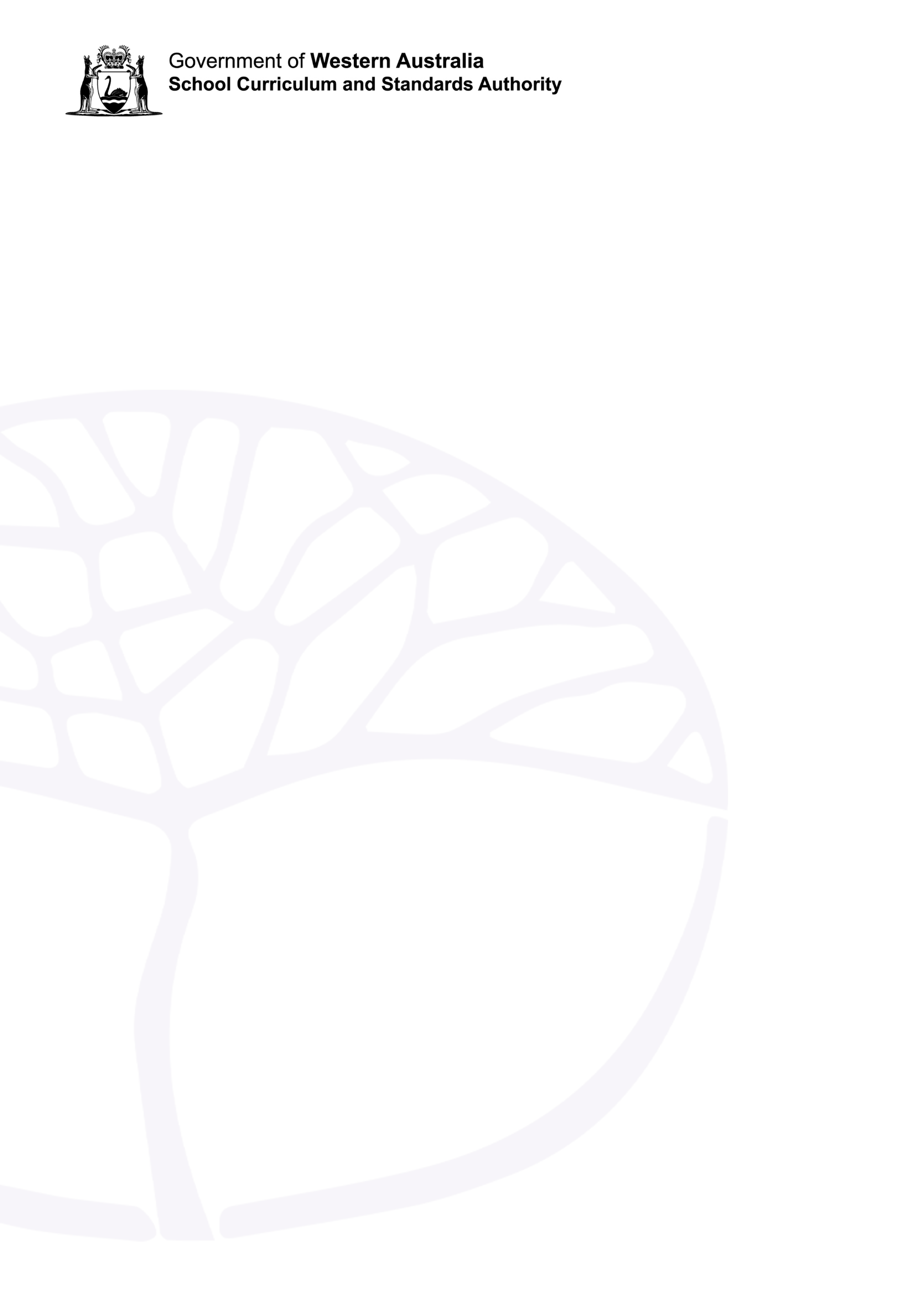 Physical Education StudiesATAR Year 12Syllabus support documentAcknowledgement of CountryKaya. The School Curriculum and Standards Authority (the Authority) acknowledges that our offices are on Whadjuk Noongar boodjar and that we deliver our services on the country of many traditional custodians and language groups throughout Western Australia. The Authority acknowledges the traditional custodians throughout Western Australia and their continuing connection to land, waters and community. We offer our respect to Elders past and present.Copyright© School Curriculum and Standards Authority, 2023This document – apart from any third-party copyright material contained in it – may be freely copied, or communicated on an intranet, for non-commercial purposes in educational institutions, provided that the School Curriculum and Standards Authority (the Authority) is acknowledged as the copyright owner, and that the Authority’s moral rights are not infringed.Copying or communication for any other purpose can be done only within the terms of the Copyright Act 1968 or with prior written permission of the Authority. Copying or communication of any third-party copyright material can be done only within the terms of the Copyright Act 1968 or with permission of the copyright owners.Any content in this document that has been derived from the Australian Curriculum may be used under the terms of the Creative Commons Attribution 4.0 International licence.DisclaimerAny resources such as texts, websites and so on that may be referred to in this document are provided as examples of resources that teachers can use to support their learning programs. Their inclusion does not imply that they are mandatory or that they are the only resources relevant to the course. Teachers must exercise their professional judgement as to the appropriateness of any they may wish to use.PurposeThis document is intended to support the delivery of the Year 12 Physical Education Studies ATAR syllabus. It contains conventions, definitions and examples to provide teachers and students with clarity relating to the expected depth of teaching of most content points in the syllabus.Content elaborations and definitionsFor the purposes of the Physical Education Studies Year 12 syllabus, the following will apply.ContentNotes Developing physical skills and tacticsDeveloping physical skills and tacticsdevelop and refine sport specific skills and techniques to enhance performanceselect and adapt skills and techniquesselect and apply advanced tactical responses varying in complexityvarious environmental conditionsstrengths and weaknesses of oppositionresponding to oppositionphases/stages of playTactical response: action taken by a player or team that results from a specific situation or predetermined tactics.select and adapt tactics Tactic: a predetermined skill or action aimed to achieve a certain goal, used to outplay an opponent.Functional anatomyFunctional anatomystructure of skeletal muscle muscle bellyepimysiumendomysiumfascicleperimysiummuscle fibremyofibrilidentification and purpose of each component of skeletal musclepurpose of skeletal musclesrelationship between componentsthe role of the following in the sliding filament theory: myosin (cross bridges)actin (binding sites)sarcomereH zoneI bandA bandZ linecalcium (release of ATP)identification and purpose of each componentrelationship between componentsoverview of the sliding filament theorythe effect of the sliding filament theory on working musclesrelationship between the velocity of muscle contraction to the amount of force exerted by the contractionforce–velocity (concentric)definition of relevant termsapplication of the concept to appropriate sporting movements (examples)relationship between the velocity of muscle contraction to the amount of force exerted by the contractionforce–velocity (concentric)Velocity: the speed of an object in a specific direction.Force: the action of a pull or a push from one object to another. It can affect an object by changing its shape or direction of movement or just make objects move.Concentric contraction: the generation of force by a muscle as it shortens.relationship between the length of muscle to the potential amount of force it can exertforce–length (shortened, mid-length, lengthened)application of the concept of force–length to appropriate sporting movementsthe difference between shortened, mid-length and lengthened musclesrelationship between the length of muscle to the potential amount of force it can exertforce–length (shortened, mid-length, lengthened)Force: the action of a pull or a push from one object to another. It can affect an object by changing its shape, direction of movement or just make objects move.structure of the motor neurondendriteaxoncell body/nucleusidentification and purpose of each componentrelationship between componentsstructure of the motor neurondendriteaxoncell body/nucleusMotor neuron: the unit of components responsible for transmitting messages from the central nervous system to the muscles. It is comprised of a cell body, dendrites and axon.Dendrite: the part of the motor neuron that receives signals from the central nervous system.Axon: the part of the motor neuron that receives signals from the cell body and transmits them to the target muscle activation site.function of the following in relation to creating movement:the brainspinal cordmotor neuronmotor unitidentification and purpose of each componentrelationship between componentslink between the components and movement creationapplication to specific sporting movements (examples)function of the following in relation to creating movement:the brainspinal cordmotor neuronmotor unitMotor unit: comprises of a motor neuron and all muscle fibres that it innervates. The greater the number of motor units, the greater the force that can be generated.relationship between muscle contraction and nerve function‘all or none’ lawmotor unit size and numberfibre recruitment (preferential recruitment)frequency of impulsedefinition of relevant termsrelationship between conceptsapplication to specific sporting movements (examples)relationship between muscle contraction and nerve function‘all or none’ lawmotor unit size and numberfibre recruitment (preferential recruitment)frequency of impulse‘All or none’ law: all muscle fibres associated with a motor unit will contract to their maximum level at the same time.Preferential recruitment: the body’s recruitment of muscle fibres depending on the demands of the muscle contraction.characteristics of fast and slow twitch fibres and their relationship to physical performance types 
(sprint, endurance) Type IType IIaType IIbidentification and purpose of each fibre type relation of each fibre type to sporting activitiescharacteristics of fast and slow twitch fibres and their relationship to physical performance types 
(sprint, endurance) Type IType IIaType IIbSlow twitch muscle fibres (type I): ‘red’ muscle fibres that are more efficient in their use of oxygen to generate ATP, making them more appropriate for the performance of sustained effort, such as a marathon. These fibres fire at a lower speed but are able to fire for a longer period before fatigue.Fast twitch muscle fibres: these ‘white’ muscle fibres contract faster than ‘red’ fibres and are best suited to activities that require speed and power.  Athletes who typically have a high proportion of fast twitch fibres include weightlifters and sprinters.Type IIa (intermediate): these fibres are a combination of both slow and fast twitch fibre types.Type IIb: these are most typical of fast twitch fibres and produce the highest rate of contraction.Exercise physiologyExercise physiologyrelationship between energy demands and nutritional requirements pre-, during and post-competitive sporting activityfatsproteinscarbohydratesglycaemic index (low and high)definition of relevant termsavailability of energy from fats, proteins and carbohydrates and their effects on the bodyeffects of high GI foods on availability of energyeffects of low GI foods on availability of energydifferences between energy demands of various sporting activitiesdifferences between nutritional requirements pre-, during and post-competitive sporting activityapplication of food types to specific sporting activities (examples)relationship between energy demands and nutritional requirements pre-, during and post-competitive sporting activityfatsproteinscarbohydratesglycaemic index (low and high)Glycaemic index (GI): the degree to which carbohydrates can affect blood glucose. As the GI increases, so does the rate at which blood glucose levels increase.Low GI food includes foods such as bananas and pasta and is typically consumed before performance.High GI food includes foods such as white rice and wholemeal bread and is typically consumed during and after performance.hydration pre-, during and post-competitive sporting activityeffects of hydration on the bodyeffects of appropriate hydration pre-, during and post-competitive sporting activityhydration rates for various activities/conditionshydration pre-, during and post-competitive sporting activityHydration: the process of replacing water in the body.considerations for performing in varying environmental conditions (heat/humidity, cold, altitude)temperature regulation mechanisms (radiation, convection, conduction, evaporation)physiological changes in these environmentsacclimatisation processes and the adaptations gainedstrategies to manage performance in these environmentsdefinition of relevant termseffects of various environmental conditions on the bodystrategies to minimise effects of various environmental conditions during preparation (acclimatisation) and performanceconsiderations for performing in varying environmental conditions (heat/humidity, cold, altitude)temperature regulation mechanisms (radiation, convection, conduction, evaporation)physiological changes in these environmentsacclimatisation processes and the adaptations gainedstrategies to manage performance in these environmentsRadiation: the transfer of heat to/from the surroundings. Heat moves from warmer areas to cooler ones.Convection: the transfer of heat through the movement of air or water.Conduction: the transfer of heat through direct contact with another object.Evaporation: the transfer of heat resulting from the evaporation of sweat from the body.Acclimatisation: the process of an athlete adjusting to new environmental conditions in order to assist with performance.physiological risks and benefits associated with the use of performance enhancers protein powdersanabolic steroidscaffeinecreatineEPOblood dopingFor each performance enhancer:description and exampleslegal consequences of their use (if any)potential benefitspotential risks/side-effectsphysiological risks and benefits associated with the use of performance enhancers protein powdersanabolic steroidscaffeinecreatineEPOblood dopingAnabolic steroids: synthetic drugs designed to imitate the actions of testosterone.Creatine: supplement that allows an athlete to recover quicker between intense bouts of activity.EPO (erythropoietin): hormone responsible for stimulating the production of red blood cells.Blood doping: involves the reinjection of an athlete’s previously drawn blood. This has the effect of increasing the blood’s oxygen carrying capacity.components of periodisation:micro cyclemeso cyclemacro cyclepre-season (preparation)in-season (competition)off-season (transition)definition of relevant termsdifferences in training requirements pre-, in- and off-seasonrelationship between micro, meso and macro cyclesidentification of the three cycles in a training programcomponents of periodisation:micro cyclemeso cyclemacro cyclepre-season (preparation)in-season (competition)off-season (transition)Periodisation: the process of breaking up a training program into smaller blocks, often related to the performance (season).Micro cycle: the shortest phase of a training program, usually of one week’s duration.Meso cycle: a block of training that consists of approximately 3–4 weeks (micro cycles) and is designed to achieve a specific training goal.Macro cycle: the longest phase of a training program, which may run for up to a year. A macro cycle is made up of meso cycles that in turn are made up of micro cycles.principles of trainingpeakingtaperingrecovery
(including strategies)maintenancedefinition of relevant termsguidelines for the design of activities in the peaking and tapering phases strategies used to assist with recoverysignificance of a maintenance phase in a training programprinciples of trainingpeakingtaperingrecovery
(including strategies)maintenancePeaking: the planning of training in such a way that the mental, emotional and physical attributes of an athlete reach optimal performance at the appropriate time.Tapering: reducing an athlete’s or team’s training load in the lead-up to competition to optimise performance.overtraining (signs and symptoms)signs and symptoms of overtraining and their effect on the body and performancestrategies that can be used to avoid overtrainingMotor learning and coachingMotor learning and coachingdefinition of transfer of learning definition of transfer of learningdefinition of transfer of learning Transfer of learning: the influence of any previous experience in performing a skill on the learning or performance on a new skill or set of skills. The effect can be positive, negative or zero.categories of transfer of learning skill to skilltheory to practicetraining to competitiondefinition of each categoryeffects of transfer of learning on skill developmentexamples of skills/sports relevant to each categorycategories of transfer of learning skill to skilltheory to practicetraining to competitionTransfer of learning: the influence of any previous experience in performing a skill on the learning or performance of a new skill or set of skills. The effect can be positive, negative or zero.Skill to skill: when the skills developed in one sport affect the development of skills in another sport.Theory to practice: the transfer of theoretical knowledge of a skill or sport to performance in that skill/sport.Training to competition: the transfer of skills developed in training to their application in a competitive context.effects of transfer of learning on skill execution and movement efficiencypositivenegativezero effectsdefinition and characteristics of each effectexamples of skills/sports relevant to each effecteffects of transfer of learning on skill execution and movement efficiencypositivenegativezero effectsPositive: a skill developed in one sport enhances the development of a skill in another sport.Negative: a skill developed in one sport hinders the development of a skill in another sport.Zero: a skill developed in one sport has no impact on the development of a skill in another sport.use of the Knudson and Morrison model through the application of the preparation, observation, evaluation, intervention and re-observation of tasks to improve performancedefinition of relevant termsapplication of the qualitative analysis modelcharacteristics of each stage of skill analysisstrategies that can be used by a coach at each stageuse of the Knudson and Morrison model through the application of the preparation, observation, evaluation, intervention and re-observation of tasks to improve performancePreparation: the gathering of knowledge and consideration of key features and/or common errors in the performance of the skill.Observation: the gathering of appropriate information about the performance of the skill.Evaluation: the identification of the relative strengths and weaknesses of the performance of the skill as well as possible ways to improve the performance.Intervention: the provision of feedback or changing the conditions of the practice to assist with the improvement of the performance of the skill.Re-observation: the repetition of the observation of a skill and subsequent re-evaluation.use of coaching/training activities to improve performance in selected skills, including shaping, chaining and static-dynamicdefinition of relevant termsexamples and analysis of skills that are conducive to being taught using a specific methoduse of coaching/training activities to improve performance in selected skills, including shaping, chaining and static-dynamicChaining: method used to teach a complex motor skill. This involves the breaking up of a skill into simpler components and teaching each component in sequence. The components are then brought together to perform the skill in its entirety.Shaping: method used to teach a complex motor skill. This involves the development of a skill in its entirety and reinforcing components that have been demonstrated correctly.Static-dynamic: the progression from simple drills often involving repetitive performance in a fixed practice to those that usually incorporate the performance of multiple skills, often in game-like scenarios or situations that could be experienced in competition.use of different leadership styles – democratic, authoritarian (autocratic) and laissez-faire (casual) to suit the athlete or situationcharacteristics of each leadership stylelinking leadership styles to specific athletes/teams/competition standardsuse of different leadership styles – democratic, authoritarian (autocratic) and laissez-faire (casual) to suit the athlete or situationDemocratic: style that includes the coach consulting with their athletes, other coaches or administrators before deciding on a course of action.Authoritarian (autocratic): style that involves no consultation and in which the coach maintains complete control over the athletes and processes. The coach has the only say in the future direction of an athlete or a team.Laissez-faire (casual): style in which the coach allows the athletes to determine and decide any future course of action.learning and skill development in relation to correction and improvement of self and othersuse of video analysischecklistspeer/mentor/coach feedbackquestionnairescharacteristics of each methoduse of each method to analyse performanceexamples of skills/activities for which specific methods are more appropriatetype of information collected through each methodBiomechanicsBiomechanicsimpulse–momentum relationshipdefinition of relevant termsimpulse and its relevance to specific actionsmomentum and its relevance to specific actionsrelationship between impulse and momentum and their application in sporting activitiesimpulse–momentum relationshipImpulse: the application of force over time to change the momentum of an object.Momentum: the amount of motion of the mass of a moving body. It is calculated by multiplying the mass of a body (kg) by its velocity (m/s).characteristics of the interacting bodies affecting coefficient of restitution in the application to sporttemperatureequipment and surfacesvelocitydefinition of coefficient of restitutioncalculation of coefficient of restitutionrelevance of the coefficient of restitution in various sporting activities effects of each characteristic of interacting bodies on the coefficient of restitutioncharacteristics of the interacting bodies affecting coefficient of restitution in the application to sporttemperatureequipment and surfacesvelocityCoefficient of restitution: measures the amount of energy that remains after an elastic collision. It compares the height of the bounce of an object to the original drop height.Coefficient of restitution has a value between 0 and 1.definition of, application and relationship between the following concepts in sport:moment of inertiaangular velocityconservation of angular momentumthird class levers within the body and as applied to sporting contextsresistance armforce armdefinition of relevant termseffects of each concept on rotating objects, especially in sporting contextsapplication of levers and their components on human movement with specific reference to sporting actionsinterrelationship between various conceptsdefinition of, application and relationship between the following concepts in sport:moment of inertiaangular velocityconservation of angular momentumthird class levers within the body and as applied to sporting contextsresistance armforce armMoment of inertia: the resistance of a rotating object to movement. It is affected by the mass of the object and the radius of the rotation (distance from the axis).Angular velocity: the speed at which an object rotates.Angular momentum: the amount of motion of a rotating object. It is the product of the object’s ‘moment of inertia’ and its ‘rotational velocity’.Lever: a simple machine that is used to move a resistance using an applied force. The lever involves the pivoting of a lever arm about a fixed point (axis or fulcrum). The relative position of the force, resistance and axis determine the class of lever.Third class lever: a lever where the force being applied is between the axis and the resistance of the load to be moved.Resistance arm: in a lever, the distance between the fulcrum and the load.Force arm: in a lever, the distance between the fulcrum and the applied force.application of biomechanical principles to analyse physical skillsbalancebase of supportheight of centre of gravityline of centre of gravitymasssummation of forcessimultaneoussequential/ segmental interactionoptimal projectiondefinition of relevant termsfactors affecting balanceapplication of balance in various sporting contextscategorising a skill according to simultaneous or sequential movementoptimal projection for various projectilesapplication of biomechanical principles to analyse physical skillsbalancebase of supportheight of centre of gravityline of centre of gravitymasssummation of forcessimultaneoussequential/ segmental interactionoptimal projectionBalance: the ability to maintain stability and keep the centre of gravity within the base of support to maintain or hold an object’s position.Centre of gravity: the point around which a body’s weight is evenly distributed. Simultaneous movement: movement where all component movements occur at the same time, e.g. performing a squat.Sequential movement: movement performed through the progressive movements of body parts and joints in a specific sequence, e.g. throwing a ball.Optimal projection: the angle at which a projectile must travel in order to maximise distance travelled.Fluid mechanicsdefinition of laminar and turbulent flowdefinition of pressure drag (form drag/profile), surface drag (skin friction) and wave drag and how they apply to sporting contextsBernoulli’s principle – effect of shape and pressure differentialchanges in flight paths in spinning balls – the Magnus effect in relation to top spinback spinside spindefinition of relevant termsdifferences between various types of drageffects of different types of drag on human movement and specific sporting actionsmethods used to overcome draganalysis of components of Bernoulli’s principleexamples of the application of Bernoulli’s principle in sportanalysis of components of the Magnus effectexamples of the application of Magnus effect in sportways in which spin can affect an objectthe effect of the types of spin in various sporting contextsFluid mechanicsdefinition of laminar and turbulent flowdefinition of pressure drag (form drag/profile), surface drag (skin friction) and wave drag and how they apply to sporting contextsBernoulli’s principle – effect of shape and pressure differentialchanges in flight paths in spinning balls – the Magnus effect in relation to top spinback spinside spinLaminar flow: the flow of a fluid running smoothly in layers parallel to each other.Turbulent flow: the irregular movement of particles within a fluid. The particles at any one point can change in speed and direction.Pressure drag: caused by the shape and size of an object. It is the difference between the pressure in the front and back of an object (also referred to as form or profile drag).Surface drag: caused by the friction between the surface of an object and the fluid that it is passing through (also referred to as skin friction).Wave drag: the imbalance of pressure on the body caused by waves created by a swimmer and how this limits the speed of the swimmer.Bernoulli’s principle: principle relating to the movement of objects through fluids, based on differences in pressure.Pressure differential: the difference in air pressure between the two sides of a moving object.Magnus effect: the effect of rotation on an object’s path as it moves through a fluid; the effect that spin can have on the direction of flight of a spinning object.Sport psychologySport psychologystrategies used pre- and during performance, to manage stress, motivation, concentration, self-confidence and arousal levels self-talkrelaxationperformance routinesgoal-settingimagerydefinition and characteristics of relevant termsappropriate strategies to use either pre- or during performancelinking appropriate strategies to specific requirementsstrategies used pre- and during performance, to manage stress, motivation, concentration, self-confidence and arousal levels self-talkrelaxationperformance routinesgoal-settingimagerySelf-talk: the practice of an athlete talking to themselves. This can be used to reduce stress levels, regulate arousal or increase motivation.Performance routines: a predetermined set of behaviours or thoughts that an athlete will perform in sequence to prepare to perform a skill or routine.Imagery: the process of an athlete preparing by ‘seeing’ and feeling an action or routine before performance begins.group cohesionsocial cohesiontask cohesiondefinition and characteristics of relevant termseffects of group cohesion (or lack of) on team performancegroup cohesionsocial cohesiontask cohesionGroup cohesion: the ability of a team to stick together, persevere and continue to pursue common goals.Social cohesion: the interpersonal connection between members of a team that allows them to interact positively.Task cohesion: the degree to which members of a team work together to achieve success.strategies to improve group cohesionuse of leadershipcommunicationgoal setting (individual and team)team buildingroles and expectationsstrategies used to improve group cohesionexamples of sporting contexts with a high/low degree of group cohesionfactors affecting group cohesionsocial loafingleadershipteam dynamicsdefinition and characteristics of relevant termsfactors that may affect group cohesionfactors affecting group cohesionsocial loafingleadershipteam dynamicsSocial loafing: the concept that some individuals will put in less of an effort in a group as opposed to working on their own.Team dynamics: behavioural factors between team members and the ways in which they work together to achieve success.